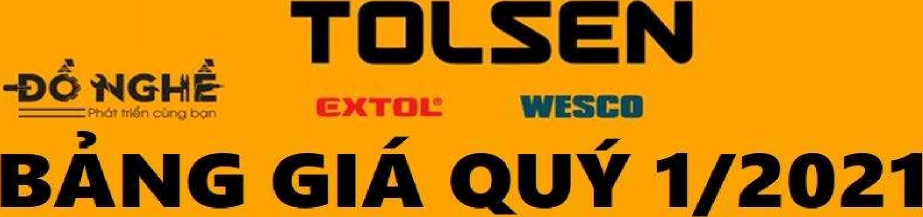 UNLEA9H THE POWERWITHIN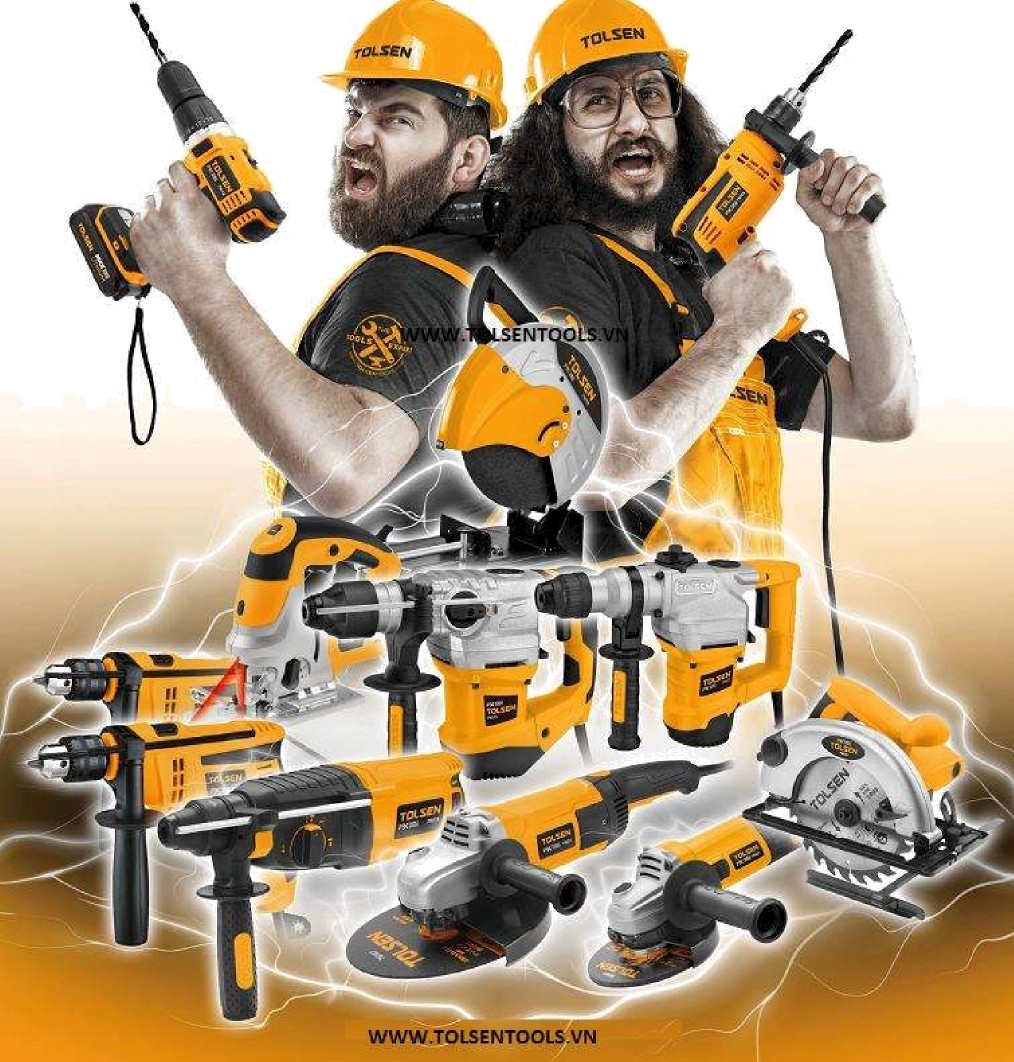 CONG TY CO PHAN OO NGHE VIET NAM	Trang 1/288####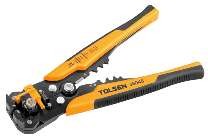 PM	TUOT DAY TU’ DONGSize 8 "/ 200mmDfiu hop kim Zink Cr12MoV, HRC52-60 °, Bé mat hoan thien mau denTay cam bang nhua hai mauThuñc do tuoc: 0,2-6mm°Cat / Ufin: 20,5-6mm°Thiét bi dau cufii khñng each dién: 4-6mm'Thiét b| dau cuñi khñng cach dien:1.5-2.5mm°Thiét bi dfiu cufii khñng each dien: 0,5-1mm°3804840168.00010%151.000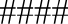 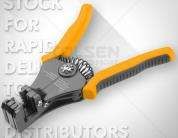 KEM TUOT DAY TU’ DONGDuñng kinh day ap dung: 1.0, 1.6, 2.0, 2.6, 3.2mm (18-8AWG)380496/48145.00010%131.000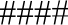 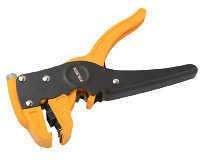 KEM TACH DAU DAY 2 I N 1Kim tufit day 2-IN-1. Kich thuñc 175mm X 85Kich thudc day ap dung: 0,5mm° - 6 mm°Dai phang cap rong 8 mm, Tay cam bpc nhqa.3805012 4877.00010° o69.000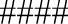 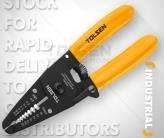 KEM TUOT DAY 7 IN 1Kich thuoc: 6 "/ 1 60mmChtic nang tiroc 7 trong 1 (0,6-2,6mm)Vñi kep va cat3805112/7265.00010%59.000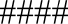 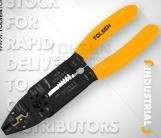 PM TUOT DAY DA NANG 2l5mmKich thtrñc: 8,5 "/ 215minVñi canh  sae de cat dayVñi chuc nang day xuong day, tube day, cfi thé tuñc 6 loai day va co the cat duyc 5 loai day dñng khñc nhau3805212/7279.00010%71.000####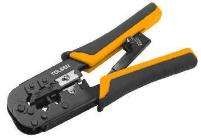 KEM BAM LINE l85mmDoi vñi cain infi-dun uon nhir sau: 8P8C / RJ45, 8P6C, 8P4C, 8P2C; 6P6C / RJ12, 6P4C / RH 1, 6P2C3805410/50220.00010%198.000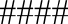 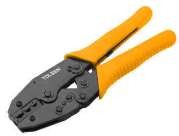 KEM BAM COS 220 mmThich hpp cho cac thiét bi dan cufii cach dien u nnhir sau: DIN 0,5-1,0 / 1,5-2,5 / 4-6 mm°AWG 22-18 / 16-14 / 12-10380565/30247.00010%222.000